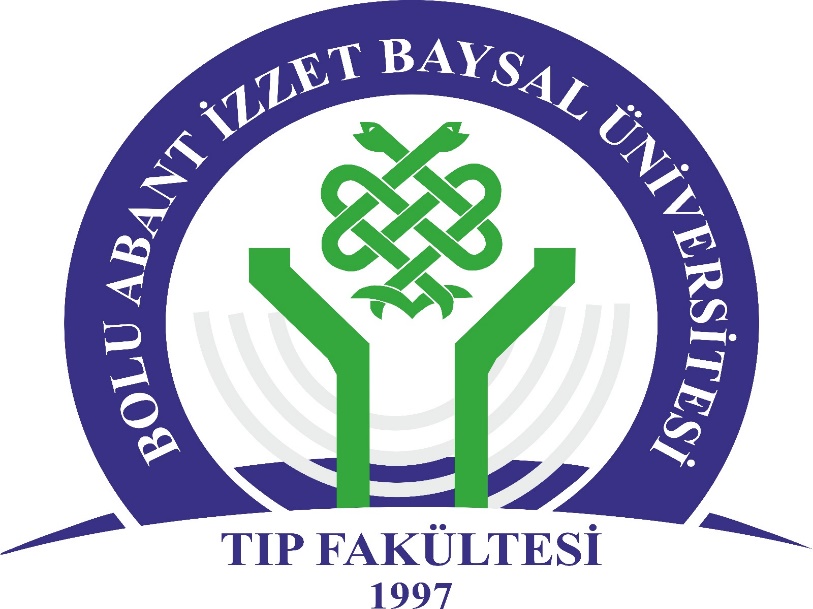 T.C.BOLU ABANT İZZET BAYSAL ÜNİVERSİTESİTIP FAKÜLTESİ DERİ VE ZÜHREVİ HASTALIKLARI ANABİLİM DALIDÖNEM 5 EĞİTİM- UYGULAMA KARNESİÖĞRENCİNİNAdı Soyadı	:Fakülte No	:					Öğretim Yılı	:Staj tarihi	:Staj Grubu	:İmza	:AMAÇ:  Deri ve Zührevi Hastalıkları Anabilim Dalı Dönem V stajı 3 hafta devam etmektedir. Bu stajda Bolu İzzet Baysal Eğitim ve Araştırma Hastanesi Deri ve Zührevi Hastalıkları servisinde yatan hastaların izlemi ve poliklinikte ayaktan teşhis ve tedavi hizmetlerine yaklaşım gösterilecektir. Bu staj sonunda Deri ve Zührevi hastalıklarında hastaya genel yaklaşımı kavramak, dermatolojik muayene yapabilmek, dermatolojik hastalıkları anlayabilmek, ayırıcı tanısını yapabilmek ve yönlendirebilmek gibi yetilerin kazandırılması amaçlanmaktadır.Bu stajın sonunda;Dermatolojik hastalıkların mekanizmalarını, patofizyolojisini, klinik ve laboratuvar bulgularını açıklar. Etik ve mesleki değerler çerçevesinde iletişim becerilerini kullanarak hasta ve yakınlarından detaylı hikaye alır, hastada sistemik fizik muayene ve dermatolojik muayene yapar ve vital bulguları değerlendirir.  Hastanın hikaye, fizik muayene ve dermatolojik muayene bulgularını kullanarak ön tanı koyar, tanıyı kesinleştirmek için uygun tanı araçlarını seçer.Tanı için gerekli olan birinci basamak tetkikleri yorumlar. Dermatolojik hastalıkların fizik belirti ve bulgularını, laboratuar sonuçlarını hastalıklarla ilişkilendirerek hastalık ön tanı/tanısını koyar, tedavisini akılcı ilaç kullanım ilkelerine göre planlar, korunma önlemlerini uygular, tedavi ve izlem planı hakkında aileyi bilgilendirir ve eğitim verir, yöneticilik ve liderlik becerilerini kullanarak gerektiğinde uygun koşullarda uzmanına sevk eder. Klinikte çalışan hekimlerin nezaretinde hastaların tıbbi kayıtlarını yazılı ve elektronik ortamda uygun şekilde tutar, gerekli raporları hazırlar. Dermatoloji kliniğinde tanı ve tedavide uygulanan temel girişimsel işlemleri yapar. Meslektaşları, diğer sağlık çalışanları ile etkili iletişim kurar, ekip çalışması yapar. Yaşam boyu örgün, yaygın ve sürekli öğrenmeyi ilke haline getirerek klinik karar verme sürecinde, kanıta dayalı tıp ilkelerini uygular ve mesleği ile ilgili güncel literatür bilgisine ulaşır ve eleştirel değerlendirir. STAJ ÇALIŞMA DÜZENİ: Stajın ilk günü Deri ve Zührevi hastalıkları polikliniğinin tanıtımı yapılacak ve stajdaki amaçlar öğrencilere anlatılacaktır.Hafta içi 08:30-17:00 saatleri arası staj yapılacak, staj grubu poliklinik, servis, cerrahi işlem olarak üçe bölünecek ve herkesin eşit süre bu bölümlerde rotasyonu sağlanacaktır.Çalışma düzeni ve gruplar liste halinde belirlenecek, imza föyleri sabah ve öğleden sonra çıkarılarak stajerlerin staja devamı takip edilecektir.Öğrenci pratik staj sınavına girebilmesi için belirtilen temel hekimlik uygulamalarının tamamını belirtilen düzeylerde eksiksiz öğrenmesi ve uygulaması gerekmektedir. Eksiksiz olarak tamamlanan bu karneyi sınav sırasında sınav jürisine ibraz etmek zorundadır. Gönüllü nöbetler (varsa):Vizitte hazırladığı-sunduğu dosyalar:Staj boyunca öğreneceği temel Hekimlik Uygulamaları Düzeyler (UÇEP-2020 Tablo 2.4’den seçilmiştir)Öğrenme Düzeyi Açıklama:  1 Uygulamanın nasıl yapıldığını bilir ve sonuçlarını hasta ve/ veya yakınlarına açıklar 2 Acil bir durumda kılavuz/yönergeye uygun biçimde uygulamayı yapar 3 Karmaşık olmayan, sık görülen, durumlarda/olgularda uygulamayı* yapar4 Karmaşık durumlar/olgular da dahil uygulamayı* yaparTarihYerİlgili gözetmen imzasıTarihServisİlgili gözetmen imzasıTemel Hekimlik Uygulamaları (UÇEP-2020 Tablo2.4 den seçilmiştir)Beklenen 
DüzeyAdetYeriİzlem / 
uygulama İlgili gözetmen imzasıA. Öykü alma1. Genel ve soruna yönelik öykü alabilme 410B. Genel ve soruna yönelik fizik muayene1. Deri muayenesi 4102. Genel durum ve vital bulguların değerlendirilmesi 410C. Kayıt tutma, raporlama ve bildirim1. Aydınlatma ve onam alabilme 4102. Hasta dosyası hazırlayabilme 433. Reçete düzenleyebilme 310D. Laboratuvar testleri ve ilgili diğer işlemler1. Laboratuvar inceleme için istek formunu doldurabilme 452. Mikroskop kullanabilme 45E. Girişimsel ve girişimsel olmayan uygulamalar1. Deri-yumuşak doku apsesi açabilme 222. Hastadan biyolojik örnek alabilme 324. Kültür için örnek alabilme 325. Yara‐yanık bakımı yapabilme 226. Yüzeyel sütür atabilme ve alabilme 22F. Koruyucu hekimlik ve toplum hekimliği uygulamaları1. Sağlık çalışanlarının sağlığının korunması ile ilişkili önlemleri alabilme452. Topluma sağlık eğitimi verebilme 353. Toplumda bulaşıcı hastalıklarla mücadele edebilme 35G. Bilimsel araştırma ilke ve uygulamaları1. Güncel literatür bilgisine ulaşabilme ve eleştirel gözle okuyabilme312. Klinik karar verme sürecinde, kanıta dayalı tıp ilkelerini uygulayabilme31